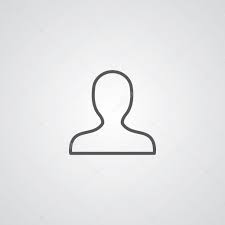 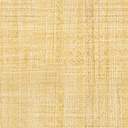 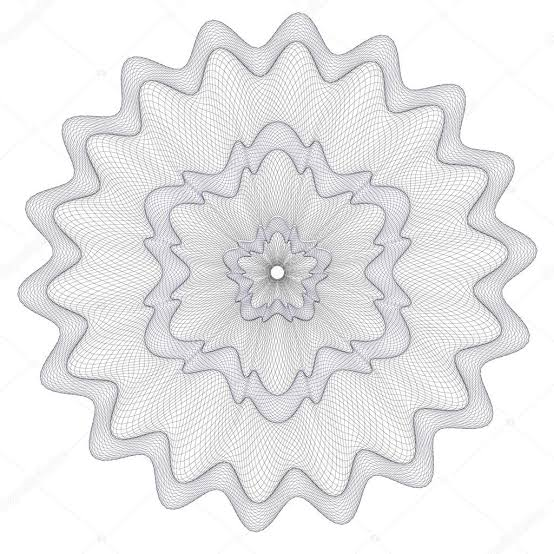 الجمهورية الجزائرية الديمقراطية الشعبيةولايـــــة: -----------------------------------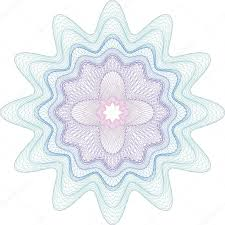 الدائرة الإدارية / دائرة: --------------------------بلدية: ------------------------------------تصريح  شرفي 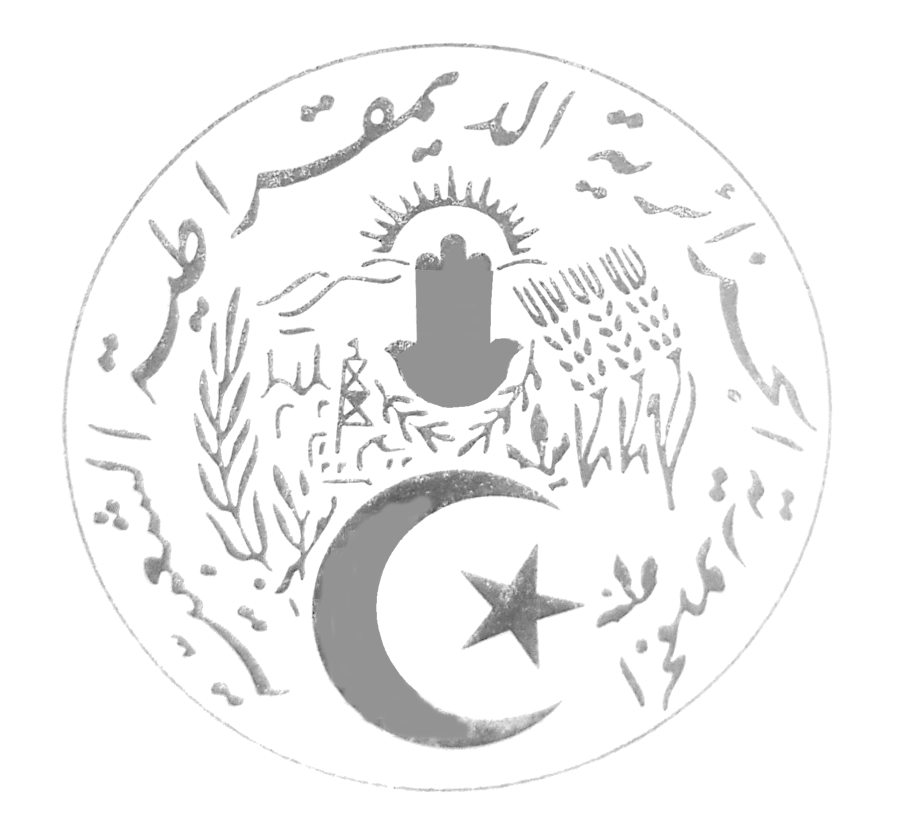  لتجديد رخصــــــــــة سياقـــــــــة الصنف أو الأصناف المتحصل عليها الصنف المراد الحصول عليهتصريـح المترشحأنا الممضي، أشهد بأني غير مصاب بأي مرض عقلي، ولا بفقدان الوعي ولو لمدة قصيرة. كل تصريح كاذب يعرض صاحبه إلى العقوبات المنصوص عليها في التشريع الساري المفعول.اللقـب NomالإسمPrénomتاريخ ومكان الميــلادDate et lieu de naissanceالعنوانAdresseرقـــــــــــــم الهـاتــــــــــفN° Téléphoneالبريد الإلكتروني Adresse électronique